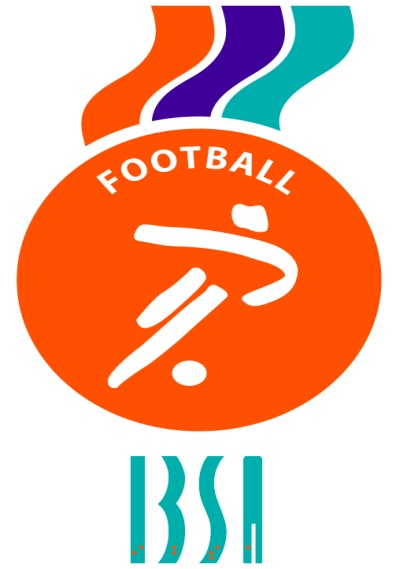 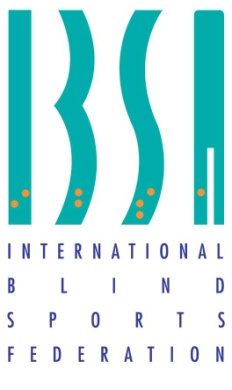 IBSA BLIND FOOTBALL WORLD RANKING – B11st January 2021Ranking	Country

1		Argentina2		Brazil3		Spain4		Turkey5		China6		Iran7		England8		Russia9		Mexico10		Morocco11		Colombia12		Japan13		Thailand14		France15		Mali16		Peru17		South Korea18		Malaysia19		Romania20		Costa Rica21		Egypt22		Italy23		Chile24		Germany25		Belgium26		Georgia27		Greece28		India29		Ivory Coast30=		Cape Verde30=		Nigeria32		Cameroon33		Niger34=		Oman34=		Libya36		Ireland37		Hungary38		Guatemala39		El Salvador40		Belarus41		Nicaragua42		Laos43		Albania44		Moldova45		Poland46		Vietnam47		Honduras48		Czech Republic49		Austria50		SwitzerlandIBSA Football CommitteeJanuary 2021